الفريق العامل المعني بالتطوير القانوني لنظام مدريد بشأن التسجيل الدولي للعلاماتالدورة السادسة عشرةجنيف، من 2 إلى 6 يوليو 2018مشروع جدول الأعمالمن إعداد الأمانةافتتاح الدورةانتخاب الرئيس ونائبي الرئيساعتماد جدول الأعمالانظر هذه الوثيقة.الاستعاضةانظر الوثيقة MM/LD/WG/16/2.التحويلانظر الوثيقة MM/LD/WG/16/3.أنواع جديدة من العلامات وأساليب جديدة للتصويرانظر الوثيقة MM/LD/WG/16/4.نتائج الاستبيان بشأن إنقاصات التسجيلات الدولية بناء على نظام مدريدانظر الوثيقة MM/LD/WG/16/5.اقتراح اللائحة التنفيذية لبروتوكول اتفاق مدريد بشأن التسجيل الدولي للعلاماتانظر الوثيقة MM/LD/WG/16/6.اقتراح من وفد الصينانظر الوثيقة MM/LD/WG/16/7.اقتراح من وفد إندونيسياانظر الوثيقة MM/LD/WG/16/8.اقتراح من وفد الاتحاد الروسيانظر الوثيقة MM/LD/WG/16/9.مسائل أخرىملخص الرئيساختتام الدورة[نهاية الوثيقة]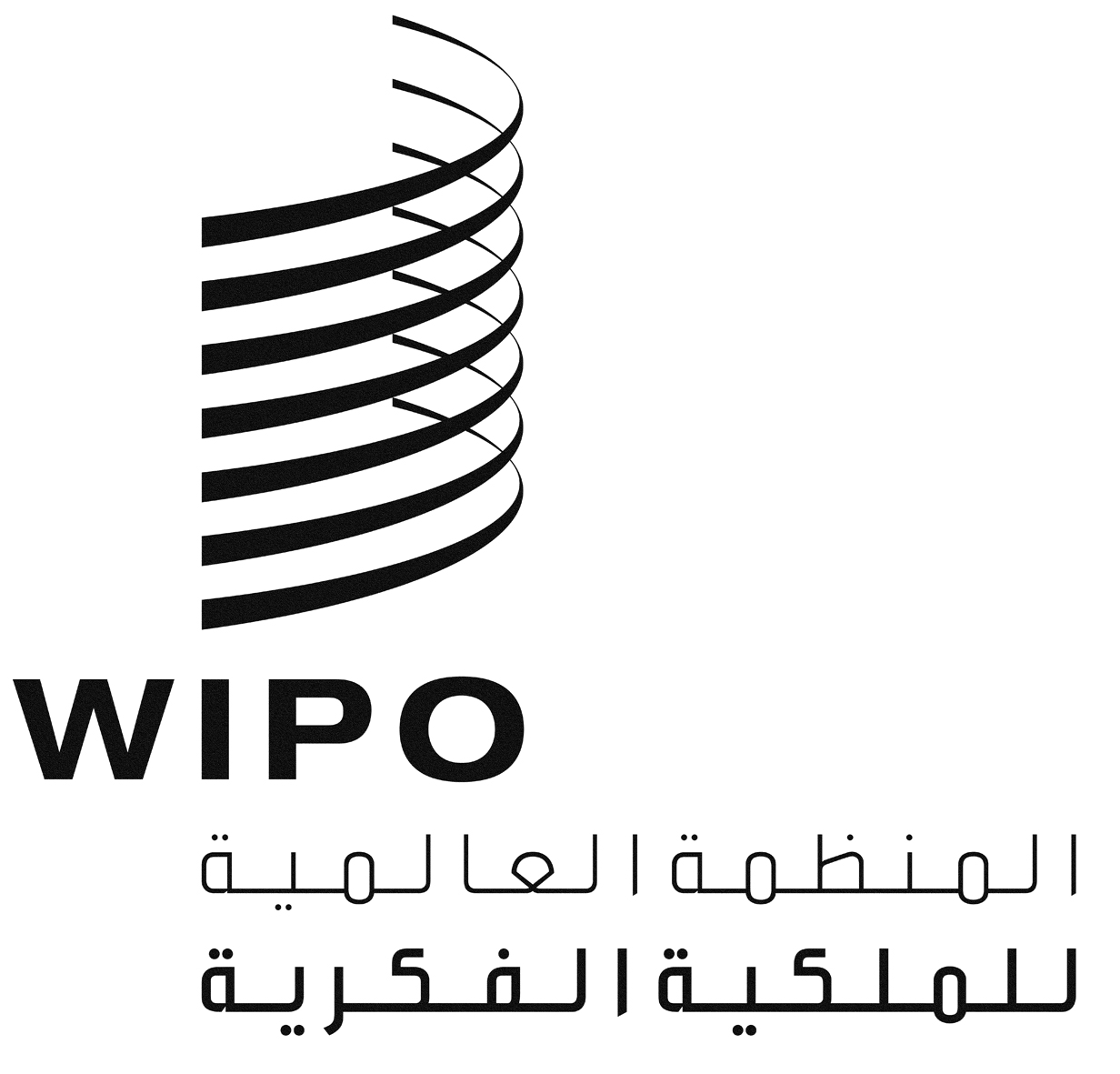 AMM/LD/WG/16/1 PROV. 2MM/LD/WG/16/1 PROV. 2MM/LD/WG/16/1 PROV. 2الأصل: بالإنكليزيةالأصل: بالإنكليزيةالأصل: بالإنكليزيةالتاريخ: 8 يونيو 2018التاريخ: 8 يونيو 2018التاريخ: 8 يونيو 2018